На основу чл. 119. став 1 тач 1) а у вези са чл 108. Закона о основама система образовања и васпитања („Сл. гласник РС“, бр. 88/2017, 27/2018-др.закони, 10/2019, 6/2020 и 129/2021),  Статута Основне школе „Свети Сава“ Владичин Хан бр.481. од 16.05.2022 године , према Упутству Министарства просвете, науке и технолошког развоја а у сарадњи са надлежним органима (општине), школски одбор Основне школе „Свети Сава из Владичиног Хана  на седници одржаној дана  06.06.2022 године године, доносиПРАВИЛНИК О МЕРАМА, НАЧИНУ И ПОСТУПКУ ЗАШТИТЕ И БЕЗБЕДНОСТИ УЧЕНИКА ЗА ВРЕМЕ БОРАВКА У ШКОЛИ И СВИХ АКТИВНОСТИ КОЈЕ ОРГАНИЗУЈЕ ШКОЛАИ ОСНОВНЕ ОДРЕДБЕЧлан 1.Овим правилником уређује се заштита и безбедност ученика, односно  мере, начин и поступак заштите и безбедности ученика за време боравка у школи и за време извођења свих активности које организује школа, начин њиховог спровођења и одговорност запослених и ученика за неизвршавање одредаба овог правилника Основновне школе „Свети Сава“ Владичин Хан.Заштита и безбедност ученика обезбеђују се у складу с ближим условима, облицима, мерама, начину, поступку и смерницама за заштиту и безбедност ученика, које прописује министар надлежан за послове образовања.Члан 2.Средства за спровођење мера из члана 1. овог правилника обезбеђују се у буџету јединице локалне самоуправе.Члан 3.Ученици имају право на заштиту и безбедност према одредбама Правилника:1) у школској згради и школском дворишту;2) на путу између куће и школе;3) ван школске зграде и школског дворишта – за време остваривања образовно васпитног рада или других активности које организује школа.Члан 4.Ученици имају право на заштиту и безбедност од: 1) поступака других лица, 2) болести и повреда, 2) пожара, поплаве, елементарних непогода и других природних појава које могу угрозити безбедност.Члан 5.Одељењски старешина и наставници који с ученицима обрађују одговарајуће програмске садржаје обавезни су да ученике упознају са опасностима с којима се могу суочити за време остваривања образовно-васпитног рада и других активности које организује школа, као и с начином понашања којим се те опасности избегавају или отклањају.Запослени, родитељи, односно други законски заступници и ученици обавезни су да директору, помоћнику директора, секретару школе, дежурном наставнику или другом овлашћеном лицу пријаве сваку појаву за коју посумњају да би могла да угрози заштиту и безбедност ученика.Члан 6.Одредбе Правилника дужни су да поштују сви запослени у школи, ученици, родитељи, односно други законски заступници и трећа лица када се налазе у школској згради, школском дворишту или на другом месту на којем се остварује образовно-васпитни рад или друга активност у организацији школе.Члан 7.Неспровођење мера безбедности ученика од стране запослених, прописаних Правилником, сматра се тежом повредом радне обавезе, за коју се води дисциплински поступак, и за коју може да се изрекне новчана казна или удаљење са рада у трајању до три месеца, или мера престанка радног односа, уколико се неспровођење мера безбедности учини свесним нехатом, намерно или у циљу прибављања себи или другоме противправне имовинске користи сагласно одредбама Статута школе бр. 481. Од 16.05.2022 год. и Правилника о  дисциплинској одговорности ученика бр.545/7 од 06.06.2022 год. Дисциплинска одговорност запослених не искључује кривичну и материјалну одговорност. Понашање ученика којим угрожава властиту или безбедност других ученика и запослених у школи, у школским и другим активностима које организује школа, прописаних овим Правилником, сматра се тежом повредом обавеза ученика, за коју се води васпитно-дисциплински поступак и изричу мере у складу са Статута школе бр. 481. Од 16.05.2022 год. и Правилника о  васпиној и дисциплинској одговорности ученика бр.545/6 од 06.06.2022 год. Члан 8.Лице одговоно за безбедност и здравље ученика  има обавезу да повремено, а најмање 2 пута месечно, проверава да ли се спроводе мере за остваривање заштите и безбедности ученика.Провера из става 1 овог члана врши се без најаве.Члан 9.Ради спровођења мера утврђених овим Правилником, школа сарађује са државним органима, органима општине Владичин Хан и другим субјектима и надлежним институцијама са којима је таква сарадња потребна у поступку обезбеђивања и спровођења мера утврђених Правилником.Члан 10.На материју коју уређује Правилник примењују се и одредбе других општих аката школе чија је примена важна за остваривање заштите и безбедности ученика.ИИ ЗАШТИТА И БЕЗБЕДНОСТ У ШКОЛСКОЈ ЗГРАДИ И ШКОЛСКОМ ДВОРИШТУ1. Заштита и безбедност од поступака других лицаЧлан 11.Заштита и безбедност ученика од поступака других лица обухвата заштиту и безбедност од:1) дискриминације; 2) насиља, злостављања и занемаривања; 3) понашања које вређа углед, част или достојанство; 4) страначког организовања и деловања.Члан 12.У школи су забрањене дискриминација и дискриминаторско поступање, којим се на непосредан или посредан, отворен или прикривен начин, неоправдано прави разлика или неједнако поступа, односно врши пропуштање према ученицима а које се заснива на раси, боји коже, прецима, држављанству, статусу мигранта, односно расељеног лица, националној припадности или етничком пореклу, језику, верским или политичким убеђењима, полу, родном идентитету, сексуалној оријентацији, имовном стању, социјалном и културном пореклу, рођењу, генетским особеностима, здравственом стању, сметњи у развоју и инвалидитету, изгледу и другим стварним, односно претпостављеним личним својствима, као и по другим основима утврђеним законом којим се прописује забрана дискриминације.Остваривање овог вида заштите и безбедности ученика врши се у складу са Правилима понашања у школи и активностима стручног тима за заштиту од дискриминације, насиља, злостављања и занемаривања.Школа је дужна да предузме све мере прописане Правилником и законским прописима када се посумња или утврди дискриминаторно понашање према ученику у школи.Члан 13.У школи је забрањено физичко, психичко, социјално, сексуално, дигитално и свако друго насиље, злостављање и занемаривање ученика.Школа ће одмах поднети пријаву надлежном органу ако се код ученика примете знаци насиља, злостављања или занемаривања, нарочито ако је то учињено од стране родитеља, односно другог законског заступника или трећег лица у школи.Члан 14.У школи је забрањено свако понашање запосленог према ученику и ученика према другом ученику којим се вређа углед, част или достојанство.Директор школе дужан је да у року од три дана од дана сазнања за повреду забране из става 1. овог члана предузме одговарајуће активности и мере у оквиру надлежности школе.Члан 15.У школи је забрањен било какав вид страначког организовања и деловања.Уколико запослени, ученици или родитељи одн. законски заступници деце примете било какав вид страначког организовања и деловања дужни су да о томе обавесте овлашћено лице2.Члан 16.За време наставе  од капија на школском дворишту и улазних врата откључана су врата на главном улазу која имају електронско отварање картицом а закључана су друга врата на главном улазу.За откључавање и закључавање улазних врата и капија надлежно је овлашћено лице, а у његовом одсуству друго лице, по овлашћењу директора.Када се у школи не изводи настава нити друге активности, све капије на школском дворишту и сва улазна врата на школској згради су закључана.Члан 17.За проверу односно идентификацију лица која улазе у зграду надлежни су помоћни радници . Приступ родитељима, односно старатељима и трећим лицима – пратиоцима деце и ученика са сметњама у развоју, и то у неопходна је претходна сагласност директора .2. Заштита и безбедност од болести и повредаЧлан 18.Ради остваривања заштите и безбедности ученика од болести и повреда, школа: 1) брине о уредности и чистоћи школских просторија и школског дворишта; 2) брине о обављању прописаних лекарских прегледа запослених и ученика; 3) поступа по мерама надлежних органа донетих по прописима у области здравства; 4) према својим могућностима обезбеђује коришћење школског намештаја, наставних и других средстава који су безбедни за употребу и одговарају психофизичким својствима ученика; 5) према својим могућностима примењује стандарде и нормативе који се односе на школски простор, број ученика у одељењу и друге услове за обављање делатности; 6) обезбеђује надзор наставника или стручног сарадника за време рада на уређајима или с предметима који могу изазвати повреду, као и за време извођења активности које представљају потенцијалну опасност за настанак повреде; 7) предузима мере у случају промена код ученика које се односе на његово здравствено стање и о томе обавештава његовог родитеља; 8) родитеља ученика чије здравствено стање, према процени директора, помоћника директора, наставника или стручног сарадника, може представљати опасност за друге ученике и запослена лица, обавезује да таквог ученика одведе на одговарајући преглед и забрањује му долазак на наставу и друге активности које организује школа, док надлежни лекар не потврди да опасност не постоји.Члан 19.Ученика чије здравствено стање, према налазу надлежног лекара, представља опасност за остале ученике и запослена лица, родитељи не смеју слати на наставу нити на друге активности у организацији школе.3. Заштита и безбедност од пожара, поплаве, елементарних непогода и других природних појава које могу угрозити безбедностЧлан 20.Ради остваривања заштите и безбедности ученика од пожара, школа је обавезна да се придржава Закона о заштити од пожара, Закона о смањењу ризика од катастрофа и управљању ванредним ситуацијама, пратећих прописа и свог општег акта.Члан 21.Ради остваривања заштите и безбедности од поплаве и/или изливања фекалија, домар проверава исправност водоводних и канализационих инсталација и предузима потребне мере у случају уочених промена које могу угрозити безбедност.Сви запослени, ученици и родитељи обавезни су да без одлагања обавесте овлашћено лице2 о уоченим променама на водоводним и/или канализационим инсталацијама, које могу угрозити безбедност.Члан 22.Ради остваривања заштите и безбедности од електричне струје, домар проверава исправност електричних инсталација и предузима потребне мере у случају уочених промена које могу угрозити безбедност.Сви запослени, ученици и родитељи обавезни су да без одлагања обавесте овлашћено лице2 о уоченим променама на електричним инсталацијама, које могу угрозити безбедност.Члан 23.Уређаји, машине, алати и други предмети и материје који се користе у наставном процесу, за одржавање хигијене или у друге сврхе морају се држати ван домашаја неовлашћених лица, ако могу представљати опасност по живот и/или здравље ученика.Школа је обавезна да се стара о правилном коришћењу и надзору над употребом уређаја, машина, алата и других предмета у реализацији наставе, као и материја које се користе у наставном процесу као и о редовној провери њихове исправности и употреби неопходне заштитне опреме. Члан 24.Ради остваривања заштите и безбедности од удара грома, школа редовно проверава исправност громобранских инсталација, у складу са прописима у тој материји.Сви запослени, ученици и родитељи обавезни су да без одлагања обавесте овлашћено лице2 о уоченим променама на громобранским инсталацијама, које могу довести у питање њихово функционисање.Школа је обавезна да за време грмљавине обезбеди да ученици буду у школској згради.Члан 24.Заштита и безбедност од пожара, поплава и других опасних ствари и природних појава које могу угрозити безбедност обезбеђује се у складу Законом и одредбама овог Правилника.ИИИ ЗАШТИТА И БЕЗБЕДНОСТ НА ПУТУ ИЗМЕЂУ КУЋЕ И ШКОЛЕЧлан 25.Запослени и родитељи, старатељи односно закоснки заступници дужни су да прате стање саобраћајне сигнализације на прилазима школи.О уоченим недостацима обавештава се овлашћено лице.2Ради решавања проблема и отклањања недостатака школа је дужна  да сарађује са органима надлежним за безбедност саобраћаја.Школа пред надлежним органима покреће иницијативе ради побољшања безбедности у саобраћају на прилазима школи и то:постављање лежећих полицајаца,организовање дежурства саобраћајне полицијеЧлан 26.Школа је дужна да сарађује са комуналним службама ради обезбеђења тротоара и уличног осветљења на прилазу школи, правилног размештаја/постављања контејнера да не ометају улаз у школско двориште и зграду и др. ЗАШТИТА И БЕЗБЕДНОСТ ВАН ШКОЛСКЕ ЗГРАДЕ И ШКОЛСКОГ ДВОРИШТА – ЗА ВРЕМЕ ОСТВАРИВАЊА ОБРАЗОВНО ВАСПИТНОГ РАДА ИЛИ ДРУГИХ АКТИВНОСТИ КОЈЕ ОРГАНИЗУЈЕ ШКОЛАЧлан 27.На остваривање заштите и безбедности ученика за време боравка на излету, екскурзији или настави у природи, као и за време извођења неке друге активности ван зграде школе и школског дворишта, примењују се основне одредбе Правилника, а сходно се примењују његове одредбе о остваривању заштите и безбедности ученика у згради Школе и школском дворишту.Заштита и безбедност ученика за време извођења излета, екскурзија, наставе у природи и сличних активностиЧлан 28.Приликом избора понуђача за извођење излета, екскурзија, наставе у природи и других сличних активности с ученицима, школа ће посебну пажњу посветити његовој оспособљености за остваривање заштите и безбедности ученика за време активности која се организује. Оспособљеност понуђача за остваривање заштите и безбедности ученика односи се нарочито на: 1) поседовање одговарајуће лиценце за рад; 2) кадровску и техничку опремљеност за организовање путовања ученика; 3) кадровску и техничку опремљеност за остваривање заштите и безбедности ученика у објекту у којем су смештени (физичко и техничко обезбеђење објекта, обезбеђена медицинска помоћ и тако даље); 4) квалитет исхране ученика;Заштита и безбедност ученика за време извођења практичне наставе и праксе3Члан 29.Школа посебну пажњу посвећује условима за остваривање и заштиту ученика за време извођења практичне наставе и професионалне праксе, при чему се посебно мисли на:1) закључивање уговора о извођењу практичне наставе и професионалне праксе са привредним друштвом, установом или другом организацијом која за то у потпуности испуњава безбедносне услове;2) потпуно и прецизно уговорно дефинисање обавеза и одговорности организације у којој се изводи настава у вези са остваривањем заштите и безбедности ученика;3) честе контакте директора, помоћника директора, наставника и стручних сарадника са организацијом у којој се изводи настава и обилажење ученика за време извођења наставе, без најаве, ради провере остварености њихове заштите и безбедности.В ЗАВРШНЕ ОДРЕДБЕЧлан 30.Овај правилник донет је у сарадњи са надлежним органом јединице локалне самоуправе. У поступку извршавања мера заштите и безбедности ученика школа сарађује са:-Школском управом Лесковац-Просветном инспекцијом  општине Владичин Хан-Здравственом установом,-Министарством грађевинарства, саобраћаја и инфраструктуре-Министарством унутрашњих послова – Полицијском управом у Владичином Хану-Центром за социјални рад Владичин Хан.-са другим школама-културним институцијама у граду-родитељима, односно старатељима ученикаЧлан 31.Измене и допуне овог правилника врше се на исти начин и по поступку прописаном за његово доношење.Члан 31.Овај правилник објавити на огласној табли школе и интернет страници школе у циљу обавештевања деце и ученика, родитеља и старатеља као и свих запослених у школи.Члан 32.Правилник ступа на снагу осмог дана од дана објављивања на огласној табли Школе.ПРЕДСЕДНИК ШКОЛСКОГ ОДБОРА_____________________________(Савић Јовица)Правилник је ступио на снагу 15.06.2022 год. 8a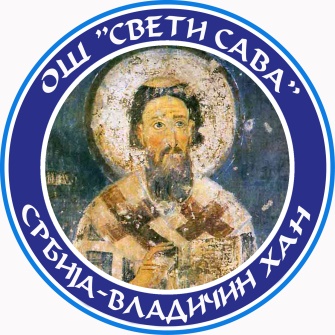 8aРепублика Србија Основна школа „Свети СаванМАТИЧНИ БРОЈ: 17038109   ПИБ: 100926187  ТЕЛЕФОН. 017/ 47 47 33,   ФАХ 017/ 47 47 328ae-mail> ossvetisavavhan@mts.rs; www.svetisavavhan.edu.rs број___________545/5___________од ____________________06.06.2022____________год.Ђуре Јакшића бб Владичин Хан8a8a